Supplementary Table 1: Checklist of items included when reporting a systematic review and meta- analysisSupplementary Table 2. Search strategy for systematic review.Supplementary Figure 1. Forest plot of the incidence of grade III-V CIP in cancer patients treated with immune checkpoint inhibitors. Abbreviation: CIP, checkpoint inhibitor pneumonitis. 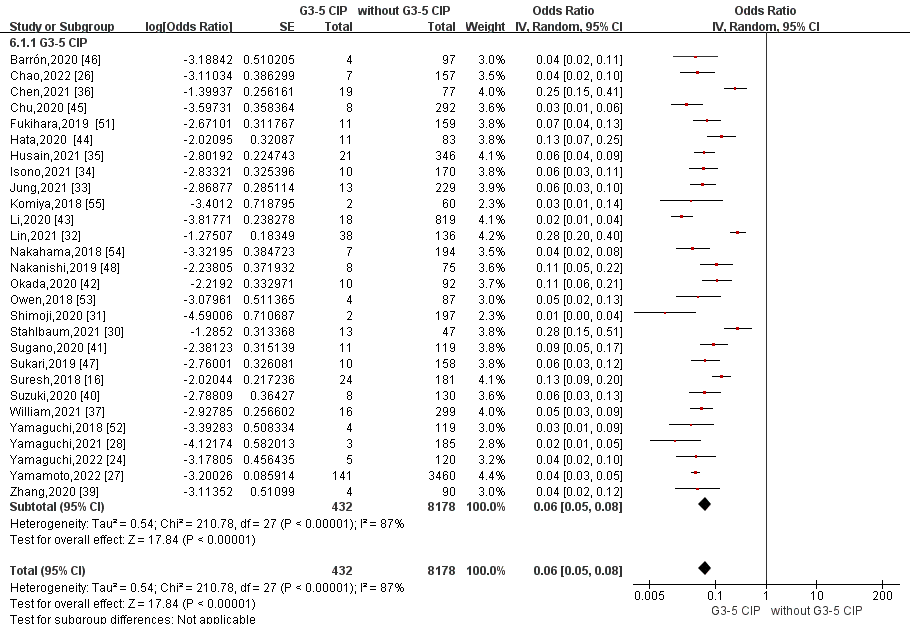 Supplementary Figure 2. Forest plot of the incidence of CIP in cancer patients treated with immune checkpoint inhibitors stratified by cancer types. Abbreviation: CIP, checkpoint inhibitor pneumonitis. 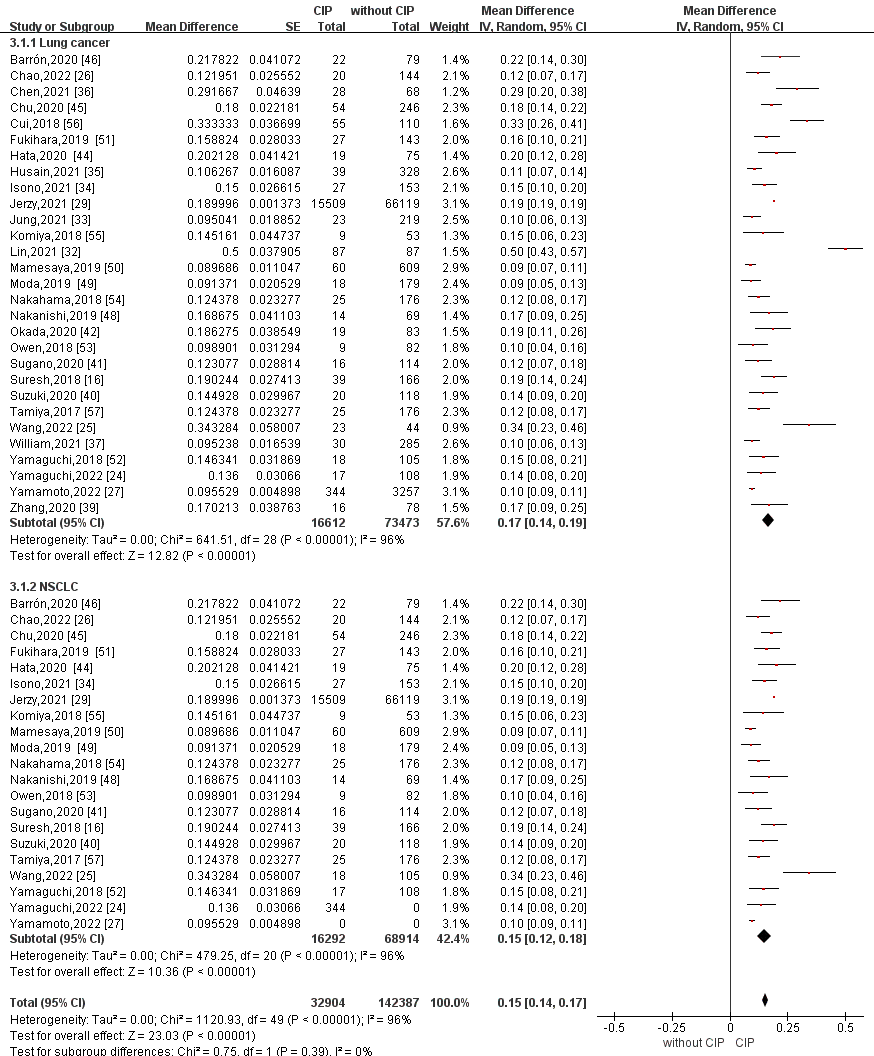 Supplementary Figure 3. Forest plot of the incidence of CIP in cancer patients treated with immune checkpoint inhibitors stratified by regional distributions. Abbreviation: CIP, checkpoint inhibitor pneumonitis. 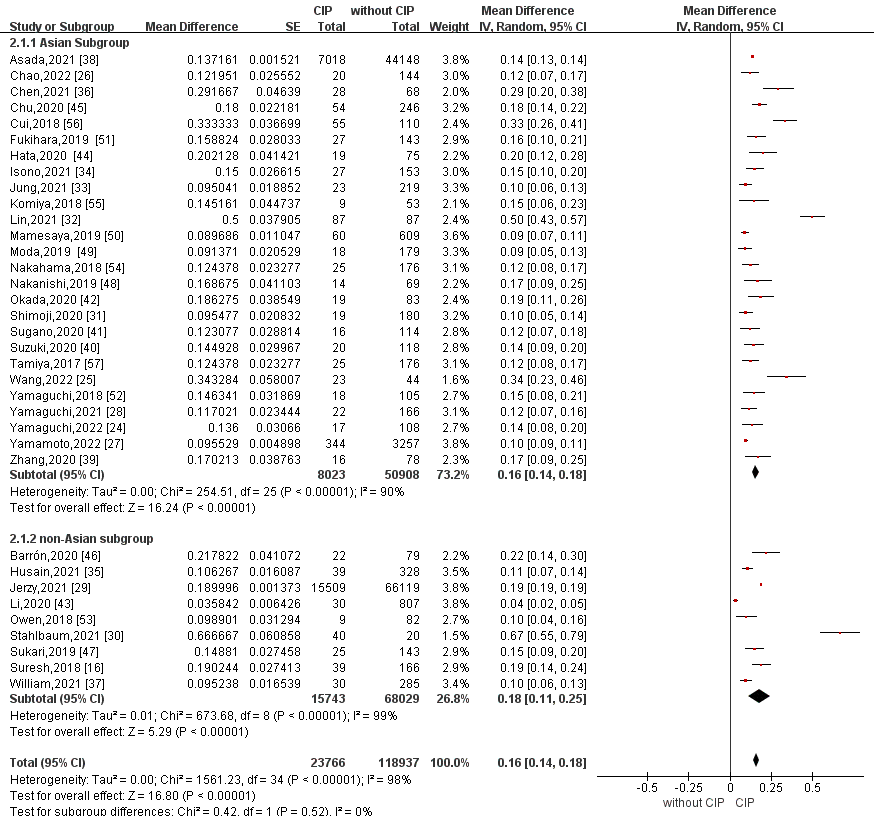 Supplementary Figure 4. Forest plot of the incidence of CIP in cancer patients treated with immune checkpoint inhibitors stratified by treatment regimes. Abbreviation: CIP, checkpoint inhibitor pneumonitis. 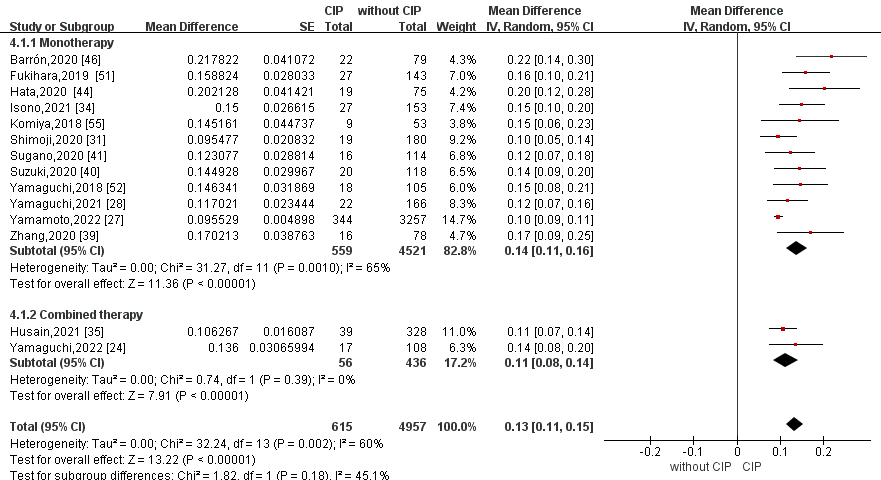 Supplementary Figure 5. Forest plot of the incidence of CIP in cancer patients treated with ICIs stratified by ICI types. Abbreviation: CIP, checkpoint inhibitor pneumonitis; ICI, immune checkpoint inhibitor.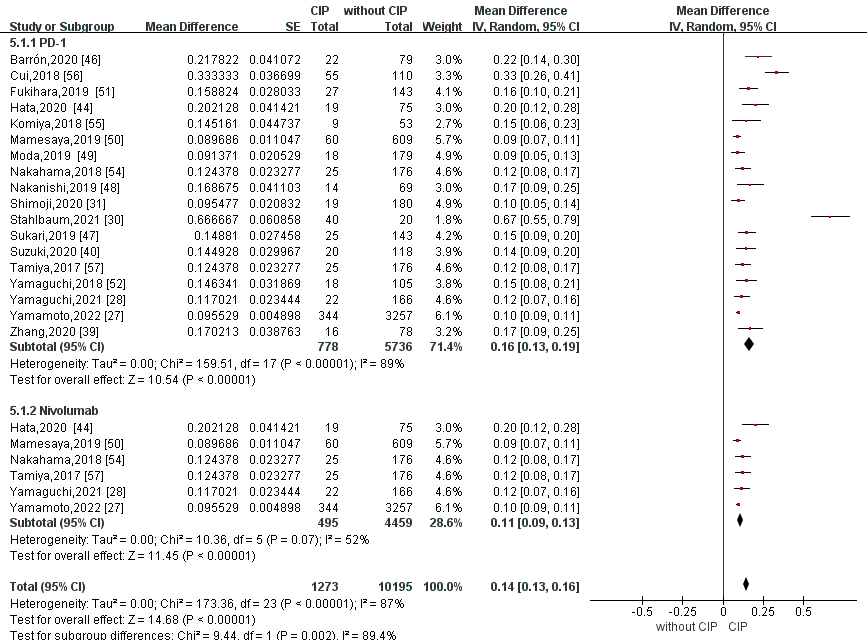 Supplementary Table 3. Classification of odds ratios assessing the risk factors for CIP in patients treated with ICIs.Abbreviation: ALT, Alanine transaminase; AST, Aspartate transaminase; CI, confidence interval; CIP, checkpoint inhibitor pneumonitis; CRP, c-reactive protein; COPD, Chronic obstructive pulmonary disease; ECOG, Eastern Cooperative Oncology Group; EGFR, epidermal growth factor receptor; ICI, immune checkpoint inhibitor; ILD, Interstitial lung disease; LDH, lactate dehydrogenase; NLR, neutrophil to lymphocyte ratio; NSCLC, non-small cell lung cancer; OR, odd ratio; PD-L1, programmed death-ligand 1; PS, performance status.Supplementary Table 4. Pooled crude and adjusted odds ratios assessing the risk factors for CIP in patients treated with ICIs.Abbreviation: CI, confidence interval; CIP, checkpoint inhibitor pneumonitis; CRP, c-reactive protein; COPD, Chronic obstructive pulmonary disease; ECOG, Eastern Cooperative Oncology Group; ICI, immune checkpoint inhibitor; ILD, interstitial lung disease; LDH, lactate dehydrogenase; NLR, neutrophil to lymphocyte ratio; NSCLC, non-small cell lung cancer; OR, odd ratio; PD-L1, programmed death-ligand 1; PS, performance status.Supplementary Table 5. Subgroup analysis. Pooled odd ratios assessing the risk factors for grade III-V CIP in patients treated with ICIs. Abbreviation: CI, confidence interval; CIP, checkpoint inhibitor pneumonitis; ICI, immune checkpoint inhibitor; ILD, interstitial lung disease; OR, odd ratio.Supplementary Table 6. Subgroup analysis. Pooled odds ratios assessing the risk factors for CIP in patients treated with ICIs according to regions.Abbreviation: CI, confidence interval; CIP, checkpoint inhibitor pneumonitis; COPD, Chronic obstructive pulmonary disease; ICI, immune checkpoint inhibitor; ILD, interstitial lung disease; NLR, neutrophil lymphocyte ratio; OR, odd ratio; PD-L1, programmed death-ligand 1.Supplementary Table 7. Subgroup analysis. Pooled odds ratios assessing the risk factors for CIP in patients treated with ICIs according to cancer types.Abbreviation: CI, confidence interval; CIP, checkpoint inhibitor pneumonitis; CRP, c-reactive protein; COPD, Chronic obstructive pulmonary disease; CT, computed tomography; ECOG, Eastern Cooperative Oncology Group; ICI, immune checkpoint inhibitor; ILD, interstitial lung disease; LDH, lactate dehydrogenase; NLR, neutrophil lymphocyte ratio; OR, odd ratio; PD-L1, programmed death-ligand 1; PS, performance status. Supplementary Table 8. Subgroup analysis. Pooled odds ratios assessing the risk factors for CIP in patients treated with ICIs according to treatment regime.Abbreviation: CI, confidence interval; CIP, checkpoint inhibitor pneumonitis; CT, computed tomography; ECOG, Eastern Cooperative Oncology Group; ICI, immune checkpoint inhibitor; ILD, interstitial lung disease; LDH, lactate dehydrogenase; NLR, neutrophil lymphocyte ratio; OR, odd ratio; PD-L1, programmed death-ligand 1; PS, performance status.Supplementary Table 9. Subgroup analysis. Pooled odds ratios assessing the risk factors for CIP in patients treated with ICIs according to ICI types.Abbreviation: CI, confidence interval; CIP, checkpoint inhibitor pneumonitis; CRP, c-reactive protein; ECOG, Eastern Cooperative Oncology Group; ICI, immune checkpoint inhibitor; ILD, interstitial lung disease; NLR, neutrophil lymphocyte ratio; OR, odd ratio; PD-L1, programmed death-ligand 1; PS, performance status. Supplementary Table 10. Sensitivity analysis of incidence of CIP in patients treated with ICIs by omitting the study one by one.Abbreviation: CI, confidence interval; CIP, checkpoint inhibitor pneumonitis; ICI, immune checkpoint inhibitor.Supplementary Table 11. Sensitivity analysis by omitting the study one by one (risk factor: previous thoracic radiotherapy).Supplementary Table 12. Sensitivity analysis by omitting the study one by one (risk factor: pre-existing respiratory disease).Supplementary Table 13. Sensitivity analysis by omitting the study one by one (risk factor: pre-existing ILD).Supplementary Table 14. Sensitivity analysis by omitting the study one by one (risk factor: pre-existing pulmonary emphysema).Supplementary Figure 6. Quality assessment of the included studies.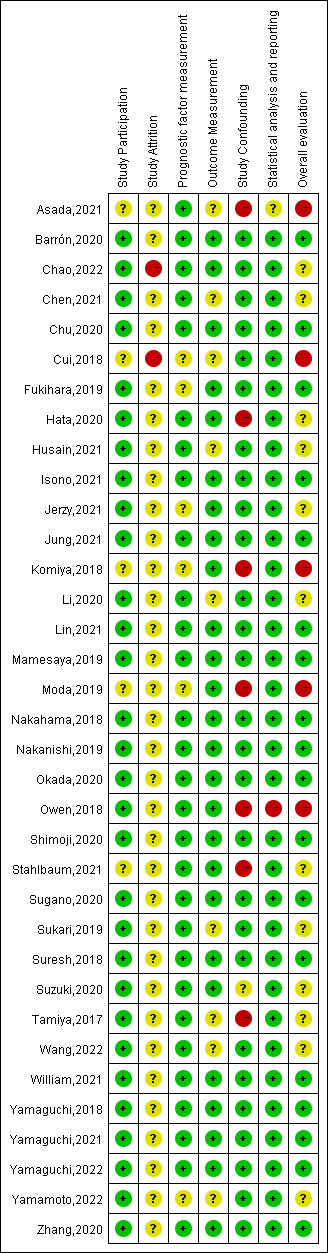 Supplementary Figure 7. Funnel plot of the incidence of CIP for the search of publication bias.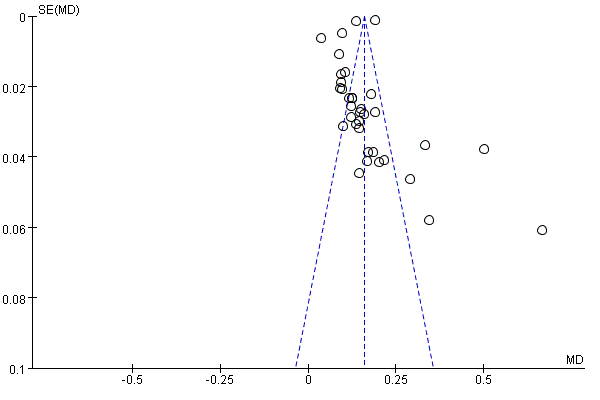 Supplementary Figure 8. Funnel plot of the risk factors of CIP for the search of publication bias.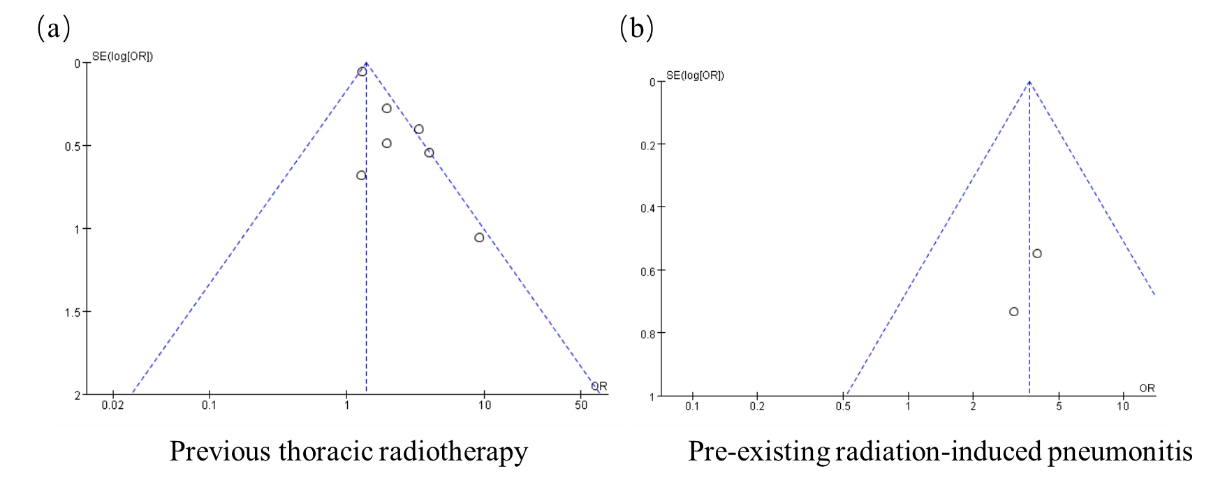 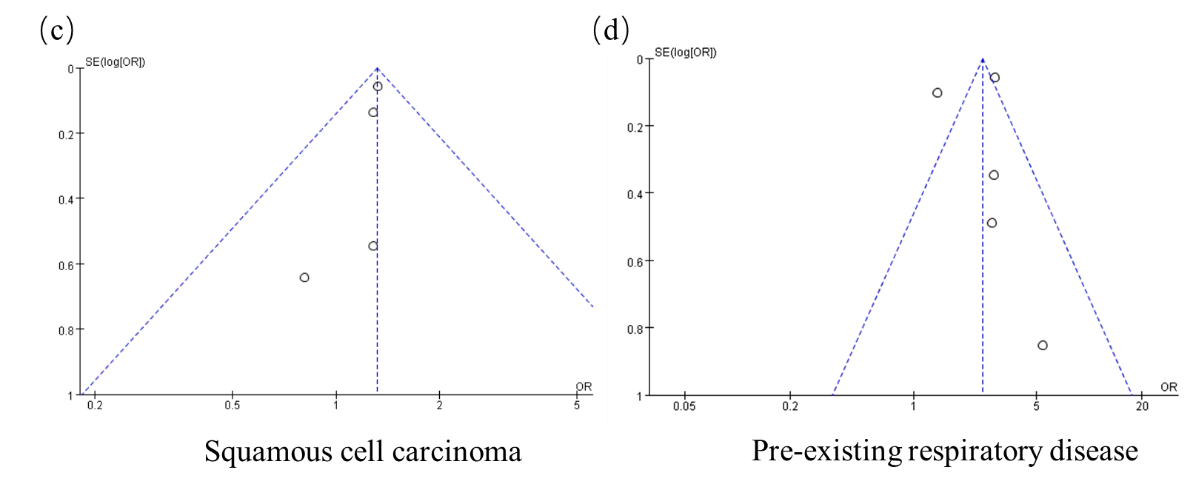 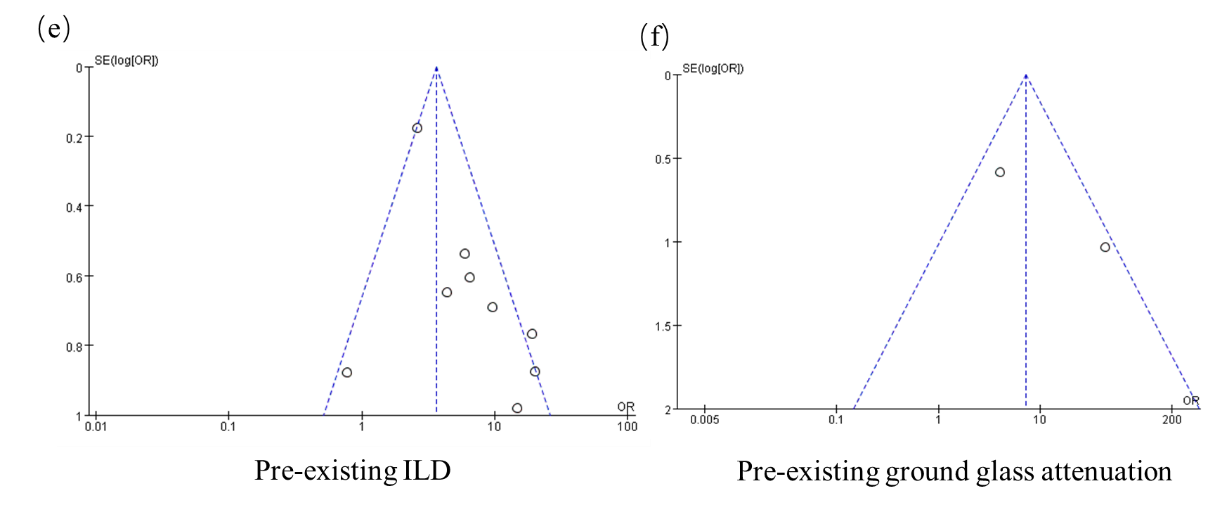 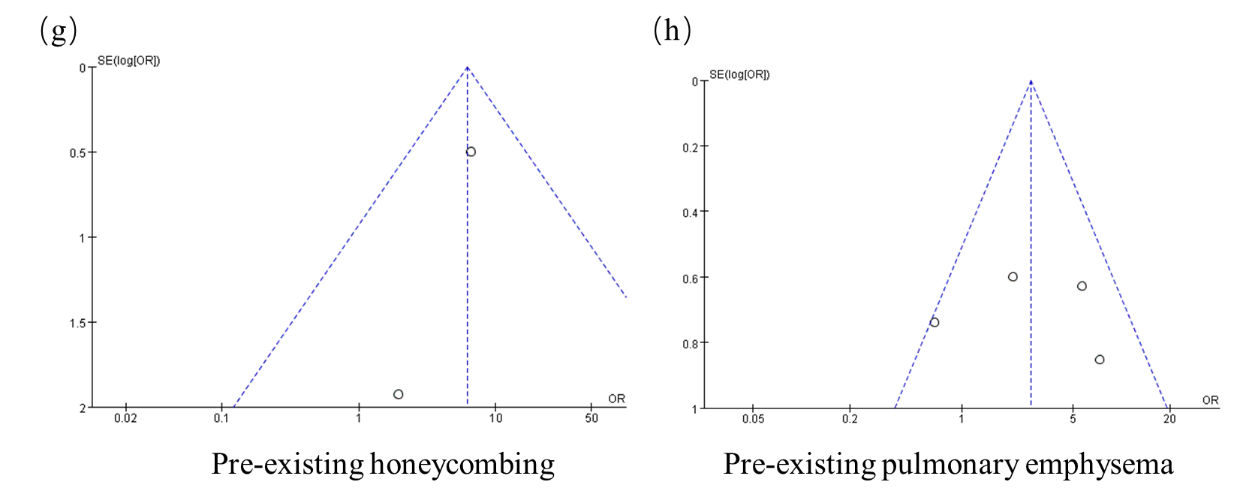 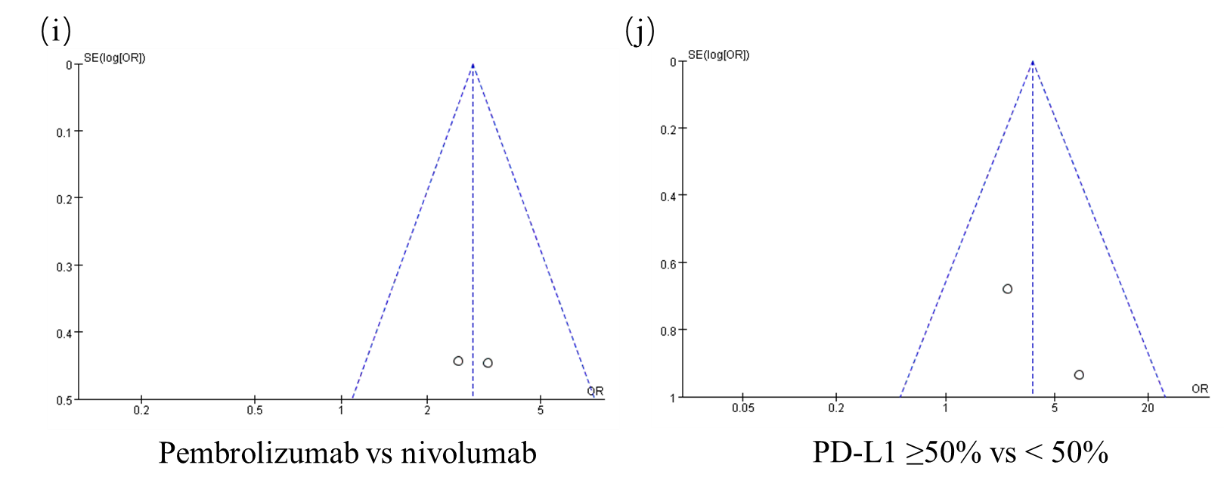 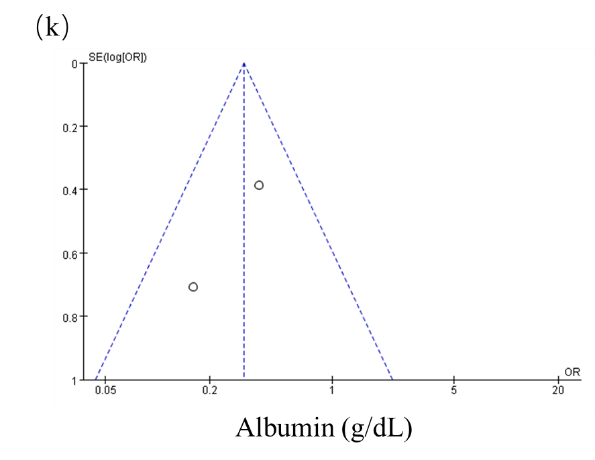 Section/topic Item No.Checklist itemReported on page No.TitleTitle 1Identify the report as a systematic review, meta-analysis, or both1AbstractStructured summary 2Provide a structured summary including, as applicable, background, objectives, data sources, study eligibility criteria, participants, interventions, study appraisal and synthesis methods, results, limitations, conclusions and implications of key findings, systematic review registration number2IntroductionRationale 3Describe the rationale for the review in the context of what is already known2-3Objectives 4Provide an explicit statement of questions being addressed with reference to participants, interventions, comparisons, outcomes, and study design (PICOS)4MethodsProtocol and registration 5Indicate if a review protocol exists, if and where it can be accessed (such as web address), and, if available, provide registration information including registration numberEligibility criteria 6Specify study characteristics (such as PICOS, length of follow-up) and report characteristics (such as years considered, language, publication status) used as criteria for eligibility, giving rationale4Information sources 7Describe all information sources (such as databases with dates of coverage, contact with study authors to identify additional studies) in the search and date last searched3-4Search 8Present full electronic search strategy for at least one database, including any limits used, such that it could be repeated3-4Study selection 9State the process for selecting studies (that is, screening, eligibility, included in systematic review, and, if applicable, included in the meta-analysis)4Data collection process 10Describe method of data extraction from reports (such as piloted forms, independently, in duplicate) and any processes for obtaining and confirming data from investigators4Data items 11List and define all variables for which data were sought (such as PICOS, funding sources) and any assumptions and simplifications made4Risk of bias in individual studies 12Describe methods used for assessing risk of bias of individual studies
(including specification of whether this was done at the study or outcome level), and how this information is to be used in any data synthesis4-5Summary measures 13State the principal summary measures (such as risk ratio, difference in means).4Synthesis of results 14Describe the methods of handling data and combining results of studies, if done, including measures of consistency (such as I2 statistic) for each meta-analysis.4Risk of bias across studies 15Specify any assessment of risk of bias that may affect the cumulative evidence (such as publication bias, selective reporting within studies)4Additional analyses 16Describe methods of additional analyses (such as sensitivity or subgroup analyses, meta-regression), if done, indicating which were pre-specified4-5ResultsStudy selection 17Give numbers of studies screened, assessed for eligibility, and included in the review, with reasons for exclusions at each stage, ideally with a flow diagram5Study characteristics 18For each study, present characteristics for which data were extracted (such as study size, PICOS, follow-up period) and provide the citations5Risk of bias within studies 19Present data on risk of bias of each study and, if available, any outcome-level assessment (see item 12).8Results of individual studies 20For all outcomes considered (benefits or harms), present for each study (a) simple summary data for each intervention group and (b) effect estimates and confidence intervals, ideally with a forest plot5-6Synthesis of results 21Present results of each meta-analysis done, including confidence intervals and measures of consistency5-7Risk of bias across studies 22Present results of any assessment of risk of bias across studies (see item 15)8Additional analysis 23Give results of additional analyses, if done (such as sensitivity or subgroup analyses, meta-regression) (see item 16)6-8DiscussionSummary of evidence 24Summarize the main findings including the strength of evidence for each main outcome; consider their relevance to key groups (such as health care providers, users, and policy makers)8Limitations 25Discuss limitations at study and outcome level (such as risk of bias), and at review level (such as incomplete retrieval of identified research, reporting bias)11-12Conclusions 26Provide a general interpretation of the results in the context of other evidence, and implications for future research12FundingFunding 27Describe sources of funding for the systematic review and other support (such as supply of data) and role of funders for the systematic review12PubMedPubMedPubMed#1(((((((((Neoplasms) OR Neoplasia) OR Neoplasias) OR Neoplasm) OR Tumors) OR Tumor) OR Malignancy) OR Malignancies) OR Cancer) OR Cancers5,217,382#2("Programmed Cell Death 1 Receptor/antagonists and inhibitors"[Mesh] OR PD-1[tiab] OR PD1[tiab] OR PD-L1[tiab] OR CTLA4[tiab] OR CTLA-4[tiab] OR cytotoxic T-lymphocyte-associated protein 4[tiab] OR PDL1[tiab] OR Programmed Cell Death 1*[tiab] OR Immune Checkpoint*[tiab] OR nivolumab[tiab] OR pembrolizumab[tiab] OR atezolizumab[tiab] OR  durvalumab[tiab] OR cemiplimab[tiab] OR avelumab[tiab] OR monoclonal antibodies [tiab] OR ipilimumab[tiab] OR tremelimumab[tiab])162,392	#3(drug related side effects and adverse reactions [Mesh] OR adverse reactio*[tiab] OR adverse even*[tiab] OR side effec*[tiab])601,741#4(risk factor [Mesh] OR risk facto*[tiab] OR predicto*[tiab] OR exposur*[tiab])2,485,601#5#1 AND #2 AND #3 AND #4Final research 795EMBASEEMBASEEMBASE#1'tumor'/exp OR tumor OR tumor:ab,ti OR cancer:ab,ti OR neoplasm*:ab,ti6,607,210#2'pdl1 gene'/exp OR 'immune checkpoint inhibitor'/exp OR 'immunomodulating agent'/exp OR 'immunomodulating agent':ab,ti OR 'avelumab':ab,ti OR 'cemiplimab':ab,ti OR 'durvalumab':ab,ti OR 'atezolizumab':ab,ti OR 'pembrolizumab':ab,ti OR 'nivolumab':ab,ti OR 'pdl1':ab,ti OR 'pd1':ab,ti OR 'immune checkpoint inhibitor':ab,ti  OR 'tremelimumab':ab,ti OR ' ipilimumab':ab,ti  OR 'ctla4':ab,ti OR 'ctla-4':ab,ti OR 'cytotoxic T-lymphocyte-associated protein 4':ab,ti2,107,750#3'side effect'/exp OR 'side effect':ab,ti OR 'adverse drug reaction'/exp OR 'adverse drug reaction':ab,ti OR 'adverse event'/exp OR 'adverse event':ab,ti 1,019,020#4'risk factor'/exp OR 'risk factor':ab,ti OR 'exposure'/exp OR exposure:ab,ti OR predicto*:ab,ti3,275,009#5#1 AND #2 AND #3 AND #4Final research12,776Web of scienceWeb of scienceWeb of science#1TS= ("neoplasms" OR "cance*" OR "neoplas*")6,855,505#2TS= ("Immune Checkpoint Inhibit*" OR "PD-1" OR "PD-L1" OR "PD1" OR "PDL1" OR "avelumab" OR "cemiplimab" OR "durvalumab" OR "atezolizumab" OR "pembrolizumab" OR "nivolumab" OR "CTLA-4" OR "CTLA4" OR "'tremelimumab" OR " ipilimumab" OR " cytotoxic T-lymphocyte-associated protein 4")72,299#3TS= ("drug related side effects" OR "adverse reactio*" OR "adverse even*" OR "side effec*") 943,107#4TS= ("risk facto*" OR "predicto*" OR "exposur*")4,361,695#5#1 AND #2 AND #3 AND #4Final research839Risk factorAuthor/YearORLower CIUpper CIP valueAnalysisAge (≥ 65 vs <65)Chao, 20220.7960.3112.0360.634UnivariateChen,20210.510.211.250.142UnivariateChu, 20201.4170.7892.7460.225MultivariateJung.20210.5930.2341.4990.269UnivariateLi,20202.201.064.580.035MultivariateLin, 20211.590.872.90.13UnivariateJerzy.20210.950.861.050.3388MultivariateSugano, 20204.470.8822.70.07MultivariateWang, 20220.7690.2792.1210.612UnivariateYamaguchi,20182.150.718.010.18UnivariateYamaguchi,20211.530.446.110.51MultivariateYamaguchi,20222.400.5610.270.24MultivariateAgeFukihara,20190.9800.9391.0230.347UnivariateNakanishi,20191.0030.9491.0680.919UnivariateShimoji, 20201.250.0818.800.86MultivariateSukari, 20190.990.961.030.665MultivariateSuresh, 2018 10.961.040.69UnivariateSuzuki,20200.9830.9391.0290.47UnivariateAge (per 10-y increase)William,20210.900.621.3UnivariateAge (≥60)Asada, 2021 1.701.611.80<0.001UnivariateAge (≥70)Hata,20201.9450.6246.5230.304UnivariateSuzuki,20200.5220.2011.3530.18UnivariateAge (≥75)Isono, 20210.2510.0591.0580.060UnivariateTamiya, 20172.010.954.23/UnivariateSex (female)Asada, 20211.040.931.170.47MultivariateChao, 20221.3150.4034.2930.650UnivariateChen,20211.330.523.450.547UnivariateChu, 20200.4990.1971.2630.142MultivariateFukihara,20190.9670.3792.4690.944UnivariateHata,20200.9820.2453.3781.000UnivariateIsono, 20210.5890.2041.7040.329UnivariateJung.20210.5100.1671.5580.237UnivariateLi,20200.6620.3111.4080.291UnivariateLin, 20211.670.783.50.19UnivariateJerzy.20210.8700.7870.9620.0051MultivariateNakahama,20180.5050.1411.8180.296MultivariateNakanishi,20190.9140.2303.0860.889UnivariateShimoji, 20200.5560.15620.36MultivariateSugano, 20203.060.6913.60.14MultivariateSuresh, 20181.090.542.200.81UnivariateSuzuki,20200.2150.0281.6380.15UnivariateWang, 20222.7780.66611.6270.161UnivariateWilliam,20210.550.251.20UnivariateYamaguchi,20180.580.0792.980.53MultivariateYamaguchi,20210.1790.0480.990.049MultivariateYamaguchi,20220.690.143.310.64MultivariateYamamoto,20220.9710.6941.351MultivariateSmoking history (ever smoker)Chao, 20221.2170.4583.2340.694UnivariateChu, 20201.4380.7942.6070.231UnivariateHata,20200.6600.1394.2670.691UnivariateIsono, 20212.5490.60410.7700.203UnivariateJung.20212.1780.6047.8590.234MultivariateLi,20201.540.723.290.267UnivariateLin, 20211.150.632.10.65UnivariateNakahama,20181.240.275.690.778MultivariateNakanishi,20193.9250.69673.9970.136UnivariateShimoji, 20200.320.091.100.07MultivariateSugano, 20201.620.2311.60.63MultivariateSuresh, 20181.360.533.530.52UnivariateWang, 20222.3140.6797.8810.180MultivariateWilliam,20213.030.423.170.28UnivariateYamaguchi,20182.630.6917.350.17UnivariateYamaguchi,20211.520.535.500.45UnivariateYamaguchi,20222.330.638.640.205UnivariateYamamoto,20221.471.012.15MultivariateSmoking history (<40 pack-year)Chen,20213.181.228.300.018UnivariateSmoking (pack-years)Fukihara,20190.9940.9811.0070.362UnivariateSmoking history (≥50 pack-year)Okada,20203.011.048.720.042MultivariateOwen, 20180.980.323.030.97UnivariateRace (African vs. Caucasian)Jerzy.20210.940.791.110.4602MultivariateSuresh, 20181.080.432.690.87UnivariateWilliam,20211.400.573.43UnivariateRace (Asian vs. Caucasian)Jerzy.20211.260.881.810.2114MultivariateSuresh, 20181.440.287.430.66UnivariateHistory of thoracic radiotherapyBarrón, 20206.042.0318.0< 0.001UnivariateCui.20183.341.517.39/MultivariateFukihara,20190.8880.3622.1780.795UnivariateIsono, 20211.3690.5433.4480.506UnivariateJung.20212.080.874.950.10UnivariateMamesaya,20191.951.133.34/MultivariateLin, 20211.950.755.020.19MultivariateJerzy.20211.331.191.49<0.0001MultivariateNakahama,20183.961.3511.600.012MultivariateNakanishi,20190.6220.1582.0690.449UnivariateOwen, 20180.990.323.080.98UnivariateStahlbaum,20219.141.15408.780.018MultivariateSugano, 20201.260.334.820.73MultivariateWilliam,20212.030.944.38UnivariateConcurrent thoracic radiation therapyWilliam,202140.7421.6UnivariateChemotherapy prior to ICIJung.20210.6190.2601.4780.280UnivariateLi,20201.210.562.620.636UnivariateSuresh, 20180.660.311.390.27UnivariateTumors proximal to the subsegmental branchModa, 20198.276.6314.4<0.01-Imaging findings of airway obstruction adjacent to lung tumorsNakahama,20186.591.8223.900.004MultivariateRadiation dose prior to ICI (cGy≥6,000)Jung.20212.6420.9327.4900.068MultivariateECOG (PS=0)Chen,20211.540.534.480.423UnivariateECOG (PS=1)Hata,20201.5920.5044.9820.432UnivariateECOG (PS≥1)Wang, 20220.5120.0318.5750.641UnivariateECOG (PS≥2)Chao, 20221.3430.2756.5550.715UnivariateChen,20211.040.0617.180.98UnivariateChu, 20200.4120.0941.8130.241UnivariateFukihara,20191.7570.9234.8780.280UnivariateIsono, 20211.7870.5375.9450.344UnivariateJung.20211.0910.4612.5780.843UnivariateLin, 20210.380.121.170.09MultivariateNakahama,20180.630.182.210.471MultivariateNakanishi,20190.9830.1404.3670.984UnivariateOkada,20203.441.0111.800.048MultivariateShimoji, 20200.640.2291.8180.39UnivariateSugano, 20200.770.22.920.70MultivariateYamaguchi,20180.380.0202.110.31UnivariateYamaguchi,20210.750.172.380.64UnivariateYamaguchi,20221.570.406.190.52UnivariateZhang, 20206.531.7424.460.005MultivariateStage ISuresh, 2018 0.330.011.830.3UnivariateStage IISuresh, 2018 1.240.264.390.74UnivariateStage IIIChen,20210.680.222.140.509UnivariateSuresh, 2018 1.440.623.260.38UnivariateStage IVChen,20210.680.222.140.51UnivariateIsono, 20211.0070.4062.4960.988UnivariateJung.20210.6820.2172.1480.513MultivariateSuresh, 20180.80.41.610.54UnivariateSuzuki,20200.9400.3622.4390.90UnivariateStage III/IVWang, 20221.7810.5026.3170.371UnivariateCancer type Lung cancerLi,20202.291.055.000.038MultivariateCancer type (NSCLC)Sukari, 20191.000.352.800.999MultivariateYamaguchi,20211.790.734.700.21UnivariatePulmonary metastasisNakahama,20180.890.332.410.821MultivariateShimoji, 20200.420.141.230.11UnivariateBrain metastasisWang, 20221.5000.3067.3580.617UnivariateLiver metastasisWang, 202220.26315.2090.503UnivariateBone metastasisWang, 20221.1250.3983.1780.824UnivariateSquamous cell carcinomaChao, 20221.5510.5614.2910.398UnivariateChen,20211.060.412.770.901UnivariateFukihara,20190.7600.3111.8570.547UnivariateHata,20201.100.393.130.86UnivariateIsono, 20211.0510.4242.6050.915UnivariateLin, 20213.021.416.430.004MultivariateJerzy.20211.321.181.47<0.0001MultivariateNakahama,20181.280.443.780.648MultivariateNakanishi,20191.6090.3236.3270.529UnivariateSugano, 20200.810.232.850.75MultivariateSuresh, 20182.121.024.400.04UnivariateWilliam,20211.400.613.24UnivariateYamaguchi,20182.000.635.810.23UnivariateYamaguchi,20220.360.0442.900.34UnivariateAdenocarcinomaHata,20201.0100.2973.2061.000UnivariateIsono, 20211.2890.4953.3560.603UnivariateSuresh, 20180.280.190.80.01UnivariateSuzuki,20203.0000.9939.0050.052MultivariateWang, 20222.0470.7325.7220.172UnivariateSmall cellChen,20210.810.302.190.682UnivariateWilliam,20210.940.302.96UnivariateHistory of autoimmune diseaseWilliam,20211.060.138.65UnivariatePre-existing respiratory diseaseChu, 20200.9020.3292.4740.841UnivariateCui，20182.861.455.64/MultivariateIsono, 20211.361.111.660.003MultivariateJerzy.20212.912.63.25<0.0001MultivariateKomiya, 201815.333.0277.960.001UnivariateStahlbaum,20215.41.0253.20.026MultivariateWilliam,20212.791.077.29MultivariatePre-existing Abnormal CT findingsFukihara,20191.5300.6693.5000.313UnivariateNakanishi,20190.7250.2252.3340.585UnivariateShimoji, 20201.830.408.350.43UnivariateYamamoto,20221.361.021.81MultivariatePleural effusion Nakahama,20180.770.301.980.587MultivariatePre-existing ILDChen,20212.80.5215.190.233UnivariateHata,20204.6261.28916.6860.008UnivariateIsono, 20214.3501.22515.4400.023MultivariateKomiya, 201815.333.0277.960.001UnivariateNakanishi,20196.6431.78224.7610.005UnivariateOkada,20200.780.144.240.77MultivariateShimoji, 20206.421.9621.030.002MultivariateSugano, 202014.72.1699.60.006MultivariateWilliam,202115.72.5298.2UnivariateYamaguchi,20189.532.4744.790.0008MultivariateYamaguchi,20215.922.0718.540.0008MultivariateYamaguchi,202219.074.2485.670.0001MultivariateYamamoto,20222.621.853.7MultivariateZhang, 202020.133.64111.440.001MultivariatePre-existing Ground glass attenuationNakanishi,201944.0405.830997.528<0.001MultivariateShimoji, 20204.051.2912.710.01MultivariateWilliam,20212.180.984.85UnivariatePre-existing HoneycombingNakanishi,20191.9320.03783.4630.729MultivariateWilliam,20216.612.4817.7MultivariatePre-existing Reticular shadowNakanishi,20192.8630.54312.6990.198UnivariateShimoji, 20202.280.638.210.20MultivariatePre-existing radiation-induced pulmonary fibrosisIsono, 20213.0960.73513.0400.124MultivariateNakahama,20183.961.3511.600.012MultivariateNakanishi,20190.3310.0171.9070.246UnivariateShimoji, 20201.940.2117.560.55UnivariatePre-existing COPDChao, 20227.1941.13045.7980.037MultivariateLi,20201.670.723.900.234UnivariateWilliam,20212.421.125.22UnivariateYamamoto,20221.330.981.80MultivariatePre-existing pulmonary emphysemaChen,20215.671.6619.370.006MultivariateIsono, 20212.0880.6456.7600.219MultivariateNakanishi,20190.9770.2753.1610.971UnivariateShimoji, 20200.360.081.630.18UnivariateStahlbaum,20217.281.3771.320.007MultivariateWilliam,20211.390.652.99UnivariateYamaguchi,20180.680.162.730.58MultivariatePre-existing pulmonary mass(es)William,20210.800.361.76UnivariateICI types (PD-1)Chen,20211.290.364.540.694UnivariateJung.20210.940.117.790.96UnivariateICI types (PD-L1)Jung.20211.9090.21317.0840.563UnivariateCorticosteroid useChu, 20200.7290.3621.4670.375UnivariateSukari, 20194.141.5113.290.009MultivariateInhaled corticosteroidsLi,20203.091.327.240.009MultivariateICI MonotherapyChao, 20220.950.362.540.92UnivariateLin, 20216.561.7923.980.004MultivariateJerzy.20211.640.893.020.1104MultivariateCombination therapyCui，20182.731.405.31/MultivariateChao, 20221.0500.3942.7960.923UnivariateJerzy.20211.060.781.440.6984MultivariateSuresh, 20180.660.311.390.27UnivariateWang, 20220.7710.2762.1530.620UnivariateCombined chemotherapyChao, 20221.0500.3942.7960.923UnivariateSuresh, 20180.660.311.390.27UnivariateCombined chemotherapy (pemetrexed vs. paclitaxel)Yamaguchi,20225.671.2825.110.022MultivariateCombination ICISuresh, 2018 1.720.83.670.16UnivariatePembrolizumabFukihara,20193.2591.3617.8070.008MultivariateIsono, 20211.1290.5222.4420.758UnivariateLi, 20203.630.9613.70UnivariateSuresh, 20180.370.081.660.20UnivariateWilliam,20212.571.086.11MultivariateNivolumabIsono, 20210.910.392.120.83UnivariateLi, 20202.630.769.17/UnivariateSuresh, 20184.061.1913.890.03UnivariateAtezolizumabIsono, 20210.6030.0794.5890.626UnivariateYamaguchi,20220.700.212.310.56UnivariateIpilimumab + NivolumabLi, 20202.790.5613.81/UnivariateWilliam,20213.480.3633.2MultivariateBevacizumabYamaguchi,20220.680.182.540.56UnivariateTreatment line（=1）Chao, 20220.880.342.290.80UnivariateChen,20210.520.221.210.128UnivariateIsono, 20211.2560.4473.5350.665UnivariateTreatment line (≥1)Wang, 20221.9050.6555.5430.237UnivariateTreatment line（=2）Chao, 20221.0200.3113.3460.974UnivariateLi,20200.480.191.23/UnivariateTreatment line（=3）Chao, 20221.2330.4163.6510.705UnivariateLi,20200.620.261.450.244UnivariateTreatment line (≥2)Chao, 20221.130.442.940.80UnivariateChen,20211.920.834.550.128UnivariateChu, 20201.2770.6732.4210.455UnivariateFukihara,20190.4550.1781.1640.100UnivariateIsono, 20210.750.282.030.57UnivariateLin, 20211.660.823.360.16UnivariateShimoji, 20200.750.2332.4390.53UnivariateYamaguchi,20180.7750.2442.9410.68UnivariateYamamoto,20221.120.881.43MultivariateDriver mutation positiveNakanishi,20190.4540.0242.6990.430UnivariateEGFR positiveJerzy.20210.820.690.980.0273MultivariatePD-L1≥1%Jerzy.20211.160.81.690.441MultivariateWang, 20221.4220.3405.9410.629UnivariateNakanishi,20190.6860.0657.2350.754UnivariateSuzuki,20201.4700.5673.8120.43UnivariateWilliam,20211.440.365.67UnivariateIsono, 20210.2570.061.0980.067MultivariateYamaguchi,20222.060.557.700.28UnivariatePD-L1≥50%Chao, 20227.1841.15444.7210.035MultivariateIsono, 20212.4880.6609.380.178MultivariateYamaguchi,20221.380.483.950.55UnivariateWBC (103/mm3)Fukihara,20191.0901.0001.1880.051UnivariateNakanishi,20191.000050.999991.00020.062UnivariateWBC (/μL) ≥9000Isono, 20211.2630.4923.2430.627MultivariateNLRFukihara,20191.0600.9931.1310.080UnivariateLin, 20211.280.256.700.77MultivariateNakanishi,20191.037830.997541.10140.066UnivariateNLR≥ 5Isono, 20211.3940.6263.1080.416UnivariateOwen, 20181.000.323.091.00UnivariateYamaguchi,20210.680.211.820.45UnivariateNLR≥ 2.5Yamaguchi,20210.870.352.220.76Univariatelymphocyte-to-monocyte ratio < 3Isono, 20212.2560.9855.1660.054Univariateplatelet-to-lymphocyte ratioLin, 20211.760.368.600.48Multivariateplatelet-to-lymphocyte ratio ≥ 300Isono, 20211.8430.8284.1060.135Univariateplatelet-to-lymphocyte ratio ≥237 Owen, 20180.930.243.700.92UnivariateNeutrophils (/μL) ≥ 6000Isono, 20211.5930.7143.5530.255UnivariateNakanishi,20191.000030.999991.00010.125UnivariateLymphocytes (/μL) ≥ 1500Isono, 20211.6860.7893.6040.178UnivariateNakanishi,20190.999330.998341.00030.170Univariateabsolute lymphocyte count (≥1.15 vs. <1.15)Lin, 20210.190.031.080.06MultivariateLDH Lin, 20211.830.734.580.19UnivariateNakanishi,20190.999870.999081.00070.659UnivariateLDH (U/L) ≥ 230Isono, 20211.0660.4882.3310.872UnivariateLDH >240 vs. ≤240 IU/LNakahama,20182.100.815.380.126MultivariateYamaguchi,20180.450.121.340.16UnivariateYamaguchi,20211.520.593.740.37UnivariatePlatelets (/μL) ≥ 300000Isono, 20211.1420.5132.5430.745UnivariateCRP (mg/dL)Nakanishi,20191.068260.961721.18660.236UnivariateFukihara,20191.0900.9931.1970.071UnivariateCRP (mg/dL) ≥1Isono, 20211.7110.6454.5370.281MultivariateYamaguchi,20180.670.231.850.44UnivariateYamaguchi,20210.710.271.750.46UnivariateCRP >0.3 vs. ≤0.3 mg/dlNakahama,20180.950.302.950.925MultivariateKL-6 (U/mL)Nakanishi,20190.999750.998601.00010.297UnivariateAST (U/L)Fukihara,20190.9870.9491.0280.538UnivariateALT (U/L)Fukihara,20191.0170.9921.0410.185UnivariateCreatinine (mg/dL)Fukihara,20191.3560.4144.4450.615UnivariatePeak eosinophiliaHusain, 20210.560.1392.226/MultivariateAbsolute eosinophil count (≥ 0.125 vs. < 0.125)Chu, 20203.5181.8516.6860.001MultivariateEosinophils (/μL) ≥500Isono, 20211.8530.7054.8730.211MultivariateAlbumin (g/dL)Fukihara,20190.3810.1790.8080.012MultivariateLin, 20210.160.040.640.009MultivariateAlbumin (g/dL) <4Isono, 20212.0900.5887.4200.254MultivariateMonocytes (/μL) ≥600Isono, 20212.0800.8754.9410.097MultivariateIL-8 (pg/mL)Chao, 20220.7580.5870.9780.033MultivariateTNF (pg/mL)Chao, 20221.0210.9311.1200.657UnivariateIL-1β (pg/mL)Chao, 20220.8380.4701.4960.551UnivariateIL-2R (U/mL)Chao, 20221.0000.9991.0010.776UnivariateIL-6 (pg/mL)Chao, 20221.0060.9771.0350.691UnivariateIL-6 (≥11.81 vs. <11.81)Lin, 20215.231.1523.860.033MultivariateIL-10 (pg/mL)Chao, 20221.0950.9891.2130.082UnivariateIL-10 (≥3.79 vs. <3.79)Lin, 20211.850.457.630.39MultivariateIL-10 (≥0.704 vs.＜0.704)Wang, 20229.9691.14486.8430.037MultivariateBaseline IL-12Wang, 20223.4610.96112.4610.058MultivariateFVC, % pred.Suzuki,20200.7340.8910.9790.0044MultivariateFEV1, % pred.Suzuki,20201.0260.9941.0590.110MultivariateFVC, % pred., ≤ 77.6%Suzuki,20201.8380.4467.5710.400MultivariateFEV1, % pred., ≤75.6%Suzuki,20203.0770.67614.000.150MultivariateTLC, % pred.Suzuki,20200.9610.9380.9840.00093UnivariateFRC, % pred. (functional residual capacity)Suzuki,20200.9670.9430.9920.0093UnivariateFVC, % pred., ≤77.6%, and FEV, % pred., ≤75.6%Suzuki,20202.4081.3704.2320.0023UnivariateGrade 2-5 CIPGrade 2-5 CIPGrade 2-5 CIPGrade 2-5 CIPGrade 2-5 CIPGrade 2-5 CIPGrade 2-5 CIPAgeSukari, 20191.000.961.040.879MultivariatePre-existing Lung diseaseSukari, 20190.650.202.410.487MultivariateSteroid useSukari, 20194.191.5313.500.009MultivariateGrade 3-5 CIPGrade 3-5 CIPGrade 3-5 CIPGrade 3-5 CIPGrade 3-5 CIPGrade 3-5 CIPGrade 3-5 CIPIL-6 (≥11.81 vs. <11.81)Lin, 20215.231.1523.860.033MultivariateIL-10 (≥3.79 vs. <3.79)Lin, 20211.850.457.630.39Multivariateabsolute lymphocyte count (≥1.15 vs. <1.15)Lin, 20210.190.031.080.06Multivariateneutrophil to lymphocyte ratioLin, 20211.280.256.700.77Multivariateplatelet-to-lymphocyte ratioLin, 20211.760.368.600.48MultivariatealbuminLin, 20210.160.040.640.009MultivariateLDH Lin, 20211.830.734.580.19UnivariateECOG (PS≥2)Okada,20204.361.0218.710.048MultivariateSmoking history (≥50 pack-year)Okada,20203.650.8515.570.084MultivariateYamamoto,20221.61.042.460.03UnivariatePre-existing ILDOkada,20200.720.0756.880.77MultivariateYamamoto,20223.42.145.39＜0.001UnivariateAbnormal CT finding other than lung cancerYamamoto,20222.431.713.44＜0.001UnivariateDevelopment of CIP at 1 YearDevelopment of CIP at 1 YearDevelopment of CIP at 1 YearDevelopment of CIP at 1 YearDevelopment of CIP at 1 YearDevelopment of CIP at 1 YearDevelopment of CIP at 1 YearAdenocarcinomaSuresh, 20180.380.170.820.01UnivariateSex(female)Suresh, 20181.120.532.350.75UnivariateSmoking history (ever smoker)Suresh, 20180.860.411.820.70UnivariateAgeSuresh, 201810.961.040.69UnivariateRace (Asian vs. Caucasian)Suresh, 20182.090.2810.20.39UnivariateRace (African vs. Caucasian)Suresh, 20181.080.372.720.87UnivariateStage ISuresh, 20180.330.011.830.3UnivariateStage IISuresh, 20181.240.264.390.74UnivariateStage IIISuresh, 20181.440.623.260.38UnivariatePrior chemotherapySuresh, 20180.860.3820.72UnivariatePembrolizumabSuresh, 20180.390.061.440.22UnivariateCombination ICISuresh, 20181.720.83.670.16UnivariateRisk factorsPooled ORLower CIUpper CII2P valueNumber of studiesNumber of participantsAge (years)0.99 0.971.010%0.306963Age (≥ 65 vs < 65)1.080.931.2538%0.331284,074Age (≥70 vs < 70)0.970.273.5167%0.962232Age (≥75 vs < 75)0.78 0.105.9584%0.812381Sex (male vs female)2.390.985.820%0.062314,0426Smoking history (ever smoker vs never smoker)1.39 1.141.710%0.001187,228Smoking history (≥50 vs < 50 packs/year)1.74 0.585.2351%0.322193Race (African vs. Caucasian)1.000.881.130%0.94382,148Race (Asian vs. Caucasian)1.12 0.861.470%0.40281,833Previous thoracic radiotherapy vs no radiotherapy1.57 1.291.9249%<0.0011484,209Previous chemotherapy vs no chemotherapy0.820.551.220%0.3231284ECOG (PS≥2 vs <2)1.14 0.781.6727%0.49162,571Stage III 1.09 0.542.228%0.812301Stage IV0.83 0.551.250%0.375861Cancer type (NSCLC)1.400.712.770%0.332356Squamous cell carcinoma1.281.181.400%<0.0011483,688Adenocarcinoma0.95 0.442.0270%0.895684Small cell0.86 0.411.830%0.702411Pulmonary metastasis0.640.301.330%0.232400Pre-existing respiratory disease2.511.903.3286%<0.001782,710Pre-existing abnormal CT findings1.351.041.750%0.0344,053Pre-existing ILD5.66 3.489.2150%<0.001135,330Pre-existing ground glass attenuation5.491.3921.6573%0.013597Pre-existing honeycombing6.11 2.3715.790%<0.0012398Pre-existing reticular shadow2.480.906.870%0.082282Pre-existing radiation-induced pneumonitis1.910.655.6349%0.244663Pre-existing COPD1.77 1.112.8139%0.0244,917Pre-existing pulmonary emphysema1.60 0.803.2255%0.1871,056ICI types (PD-1 vs other ICIs)1.19 0.403.560%0.762338Pembrolizumab vs other ICIs1.56 0.793.0957%0.2051,707Nivolumab vs other ICIs1.95 0.765.0256%0.1731,222Atezolizumab vs other ICIs0.670.241.900%0.452305Ipilimumab + Nivolumab vs other ICIs3.000.8111.140%0.1021,152ICI monotherapy1.94 0.794.7564%0.15381,966Combined therapy vs ICI monotherapy1.270.921.7448%0.15582,229Combined chemotherapy vs ICI monotherapy1.36 0.345.4687%0.672369Treatment line (=1)0.790.461.350%0.393440Treatment line (=2)0.64 0.311.330%0.2321,001Treatment line (=3)0.810.411.600%0.5421,001Treatment line (≥2)1.120.921.350%0.2695,007Baseline corticosteroid therapy2.020.666.2081%0.2231,305PD-L1≥1%vs < 1%1.020.801.300%0.85782,536PD-L1 ≥50%vs < 50%2.30 0.995.3216%0.053469WBC (/μL)1.030.951.1274%0.442253NLR1.04 1.011.080%0.013427NLR (≥ 5 vs < 5)1.08 0.611.920%0.793459Lymphocytes (/μL) ≥ 1500 vs <15001.12 0.731.7345%0.592263LDH (U/L)1.13 0.701.8140%0.622257LDH (>240 vs ≤240 IU/L)1.26 0.562.8444%0.583512CRP (mg/dL)1.081.011.160%0.032253CRP (mg/dL) ≥1 vs <10.950.521.737%0.863491Albumin (g/dL)0.30 0.140.6414%0.0022344Risk factorsPooled ORLower CIUpper CII2P valueNumber of studiesNumber of participantsSmoking history (≥50 vs < 50 packs-year)1.78 1.043.0612%0.0423,703Pre-existing ILD2.360.658.5842%0.1923,703Risk factorsRegionPooled ORLower CIUpper CII2P valueNumber of studies Number of participantsAge (years)Asia 0.99 0.961.010%0.334590USA0.99 0.971.020%0.612373Age (≥ 65 vs < 65)Asia1.190.831.6931%0.35101,609USA1.030.891.1854%0.71282,465Sex (male vs female)Asia1.030.871.226%0.751957,441USA3.18 0.4920.500%0.22482,985Smoking history (ever smoker vs never smoker)Asia1.43 1.141.800%0.002155,871USA1.250.791.960%0.3431,357Previous thoracic radiotherapy vs no radiotherapyAsia1.81 1.302.5319%＜0.0019 2,014USA1.31 1.131.5334%＜0.001482,094Previous chemotherapy vs no chemotherapyUSA0.88 0.561.380%0.5821042Stage IVAsia0.84 0.511.400%0.514656Squamous cell carcinomaAsia1.310.961.800%0.09111,540USA1.28 1.171.400%＜0.001382,148AdenocarcinomaAsia1.701.002.890%0.055479Pre-existing respiratory diseaseAsia2.14 1.004.5877%0.054707USA2.912.683.160%＜0.001382,003Pre-existing ILDAsia5.343.278.7150%＜0.001125,015Pre-existing ground glass attenuationAsia11.48 1.13116.7475%0.042282Pre-existing COPDAsia2.39 0.4911.5668%0.2823,675USA2.041.163. 610%0.0121,152Pre-existing pulmonary emphysemaAsia1.31 0.523.2959%0.575681USA2.67 0.5513.0668%0.222375Pembrolizumab vs other ICIsAsia1.88 0.675.3169%0.232350USA1.260.413.8564%0.6931,357Nivolumab vs other ICIsUSA3.28 1.377.840%0.00821,042ICI monotherapyAsia2.37 0.3615.7382%0.372338Combined therapyAsia1.410.623.1861%0.413396USA1.190.861.6341%0.31281,833PD-L1 ≥1%vs < 1%Asia1.070.522.1825%0.865593USA1.010.771.310%0.96281,943NLR (≥ 5 vs < 5)Asia1.110.572.150%0.762368Risk factorsCancer typePooled ORLower CIUpper CII2P valueNumber of studiesNumber of participantsAge (years)NSCLC0.99 0.971.010%0.424596Age (≥ 65 vs < 65)NSCLC1.03 0.911.1623%0.66782,537Lung cancer0.840.381.8264%0.653512Sex (male vs female)NSCLC2.31 0.935.720%0.071587,209Lung cancer1.050.581.9241%0.874827Smoking history (ever smoker vs never smoker)NSCLC1.451.141.840%0.002125,283Lung cancer1.370.812.310%0.243731Race (African vs. Caucasian)NSCLC0.990.871.120%0.862	81,833Previous thoracic radiotherapy vs no radiotherapyNSCLC1.40 1.151.6946%＜0.0011083,418Lung cancer2.461.633.710%＜0.0014896ECOG (PS≥2 vs <2)NSCLC1.160.731.830%0.5391,476Lung cancer1.58 0.564.4569%0.385708Stage IVNSCLC0.85 0.551.320%0.484619Squamous cell carcinomaNSCLC1.27 1.171.380%＜0.0011182,939Lung cancer1.72 0.923.2340%0.093585Pre-existing respiratory diseaseNSCLC2.401.743.3091%＜0.001482,170Lung cancer2.84 1.634.940%＜0.0012480Pre-existing abnormal CT findingsNSCLC1.331.021.740%0.0333,854Pre-existing ILDNSCLC5.813.0710.9954%＜0.00174,336Lung cancer5.061.1322.7267%0.034607Pre-existing radiation-induced pneumonitisNSCLC1.82 0.467.2666%0.403464Pre-existing COPDNSCLC2.39 0.4911.5668%0.2823,765Pre-existing pulmonary emphysemaNSCLC1.20 0.572.520%0.633386Lung cancer2.580.6610.1173%0.182411Pembrolizumab vs other ICIsNSCLC1.05 0.402.7865%0.923488Nivolumab vs other ICIsNSCLC1.79 0.427.7274%0.432385ICI monotherapyNSCLC1.400.842.360%0.20281,792Combined therapy NSCLC1.15 0.901.4714%0.25482,064Treatment line (=1)NSCLC1.04 0.512.090%0.922344Treatment line (≥2)NSCLC1.060.861.300%0.6064,538Lung cancer1.761.033.020%0.042270PD-L1 ≥1%vs < 1%NSCLC1.01 0.781.302%0.94682,221NLRNSCLC1.041.011.080%0.012253NLR (≥ 5 vs < 5)NSCLC1.250.652.400%0.512271LDH (>240 vs ≤240 IU/L)NSCLC1.04 0.234.6971%0.962324CRP (mg/dL) ≥1 vs <1NSCLC1.10 0.442.7538%0.842303Risk factorsTreatmentAdjusted ORLower CIUpper CII2P valueNumber of studiesNumber of participantsAge (years)Monotherapy0.980.951.010%0.243507Age (≥ 65 vs < 65)Monotherapy2.14 1.064.330%0.033441Sex (male vs female)Monotherapy1.230.831.8215%0.2994,823Smoking history (ever smoker vs never smoker)Monotherapy1.32 0.842.0822%0.2374,515Previous thoracic radiotherapy vs no radiotherapyMonotherapy1.71 0.753.9260%0.214581ECOG (PS≥2 vs <2)Monotherapy1.200.632.2848%0.5771,084Stage IVMonotherapy0.970.501.880%0.942318Squamous cell carcinomaMonotherapy1.040.661.640%0.865697AdenocarcinomaMonotherapy1.58 0.852.950%0.153412Pre-existing respiratory diseaseMonotherapy3.970.3841.9788%0.252242Pre-existing abnormal CT findingsMonotherapy1.391.061.820%0.0233,970Pre-existing ILDMonotherapy5.49 3.219.4047%＜0.00184,609Pre-existing radiation-induced pneumonitisMonotherapy2.70 0.819.020%0.112379Pre-existing pulmonary emphysemaMonotherapy0.870.312.4943%0.803502Pembrolizumab vs other ICIsMonotherapy1.880.675.3169%0.232350Treatment line (≥2)Monotherapy0.97 0.741.286%0.8354,273PD-L1 ≥1%vs < 1%Monotherapy0.670.123.6874%0.652318NLR (≥ 5 vs < 5)Monotherapy1.110.572.150%0.762368LDH (>240 vs ≤240 IU/L)Monotherapy0.91 0.282.9554%0.872311Risk factorsICI typePooled ORLower CIUpper CII2P valueNumber of studiesNumber of participantsAge (years)PD-10.99 0.971.010%0.255758Age (≥ 65 vs < 65)PD-11.810.833.950%0.142311Sex (male vs female)PD-11.22 0.901.670%0.2094,797Nivolumab 1.470.762.8639%0.2544,084Smoking history (ever smoker vs never smoker)PD-11.30 0.802.1229%0.2974,489Nivolumab1.411.011.970%0.0544,084Previous thoracic radiotherapy vs no radiotherapyPD-12.09 0.904.8764%0.095679ECOG (PS≥2 vs <2)PD-11.23 0.642.3745%0.5371,058Nivolumab1.06 0.452.470%0.902389Squamous cell carcinomaPD-11.17 0.721.910%0.525671Nivolumab1.180.562.490%0.662295AdenocarcinomaPD-11.800.625.2240%0.282232Pre-existing respiratory diseasePD-14.98 1.8513.3746%0.0013287Pre-existing ILDPD-15.42 3.109.4849%＜0.00174,382Nivolumab3.27 2.005.3323%＜0.00133,883Pre-existing ground glass attenuationPD-111.481.13116.7475%0.042282Pre-existing radiation-induced pneumonitisPD-11.490.317.2764%0.623483Pre-existing pulmonary emphysemaPD-11.090.343.4760%0.884465Treatment line (≥2)PD-10.910.611.3523%0.6244,093PD-L1 (TPS) ≥1%vs < 1%PD-11.32 0.553.190%0.542221NLRPD-11.041.011.080%0.012253CRP (mg/dL) ≥1 vs <1PD-10.69 0.341.420%0.312311IDFirst authorYearIncidence Study exclude, incidence (95%CI)Study exclude, I21Asada [38]20210.140.17 [0.17, 0.18]97%2Barrón [46]20200.220.16 [0.16, 0.16]98%3Chao [26]20220.120.16 [0.16, 0.16]98%4Chen [36]20210.290.16 [0.16, 0.16]98%5Chu [45]20200.180.16 [0.16, 0.16]98%6Cui [56]20180.330.16 [0.16, 0.16]98%7Fukihara [51]20190.160.16 [0.16, 0.16]98%8Hata [44]20200.200.16 [0.16, 0.16]98%9Husain [35]20210.110.16 [0.16, 0.16]98%10Isono [34]20210.150.16 [0.16, 0.16]98%11Jerzy [29]20210.190.13 [0.13, 0.13]94%12Jung [33]20210.100.16 [0.16, 0.16]98%13Komiya [55]20180.150.16 [0.16, 0.16]98%14Li [43]20200.040.16 [0.16, 0.16]97%15Lin [32]20210.500.16 [0.16, 0.16]98%16Mamesaya[50]20190.090.16 [0.16, 0.16]98%17Moda [49]20190.090.16 [0.16, 0.16]98%18Nakahama [54]20180.120.16 [0.16, 0.16]98%19Nakanishi [48]20190.170.16 [0.16, 0.16]98%20Okada [42]20200.190.16 [0.16, 0.16]98%21Owen [53]20180.100.16 [0.16, 0.16]98%22Shimoji [31]20200.100.16 [0.16, 0.16]98%23Stahlbaum [30]20210.670.16 [0.16, 0.16]98%24Sugano [41]20200.120.16 [0.16, 0.16]98%25Sukari [47]20190.150.16 [0.16, 0.16]98%26Suresh [16]20180.190.16 [0.16, 0.16]98%27Suzuki [40]20200.140.16 [0.16, 0.16]98%28Tamiya [57]20170.120.16 [0.16, 0.16]98%29Wang [25]20220.340.16 [0.16, 0.16]98%30William [37]20210.100.16 [0.16, 0.16]98%31Yamaguchi [52]20180.150.16 [0.16, 0.16]98%32Yamaguchi [28]20210.120.16 [0.16, 0.16]98%33Yamaguchi [24]20220.140.16 [0.16, 0.16]98%34Yamamoto [27]20220.100.16 [0.16, 0.16]98%35Zhang [39]20200.170.16 [0.16, 0.16]98%IDFirst authorYearPooled ORStudy exclude, pooled ORStudy exclude, I21Cui [56]20183.34 [1.51, 7.39]1.32 [1.21, 1.45]46%2Jerzy [29]20211.29 [1.18, 1.41]2.40 [1.67, 3.43]0%3Lin [32]20211.95 [0.75, 5.07]1.33 [1.22, 1.46]60%4Mamesaya [50]20191.95 [1.13, 3.37]1.33 [1.21, 1.45]57%5Nakahama [54]20183.96 [1.35, 11.62]1.33 [1.22, 1.45]50%6Stahlbaum [30]20219.14 [1.15, 72.64]1.33 [1.22, 1.46]52%7Sugano [41]20201.26 [0.33, 4.81]1.34 [1.23, 1.46]61%IDFirst authorYearPooled ORStudy exclude, pooled ORStudy exclude, I21Cui [56] 20182.86 [1.45, 5.64]2.50 [1.86, 3.35]89%2Isono [34]20211.36 [1.11, 1.67]2.91 [2.68, 3.16]0%3Jerzy [29]20212.91 [2.68, 3.16]2.22 [1.23, 4.02]64%4Stahlbaum [30]20215.40 [1.02, 28.59]2.48 [1.87, 3.28]89%5William [37]20212.79 [1.07, 7.27]2.51 [1.88, 3.35]89%IDFirst authorYearPooled ORStudy exclude, pooled ORStudy exclude, I21Isono [34]20214.35 [1.22, 15.45]6.10 [2.99, 12.44]66%2Okada [42]20200.78 [0.14, 4.35]6.82 [3.61, 12.88]60%3Shimoji [31]20206.42 [1.96, 21.03]5.78 [2.85, 11.70]65%4Sugano [41]202014.70 [2.16, 100.05]5.37 [2.81, 10.26]63%5Yamaguchi [52]20189.53 [2.47, 36.77]5.46 [2.79, 10.71]63%6Yamaguchi [28]20215.92 [2.07, 16.93]5.87 [2.85, 12.06]65%7Yamaguchi [24]202219.07 [4.24, 85.76]5.00 [2.71, 9.24]56%8Yamamoto [27]20222.62 [1.85, 3.71]6.98 [3.75, 13.01]36%9Zhang [39]202020.13 [3.64, 111.33]5.11 [2.74, 9.51]58%IDFirst authorYearPooled ORStudy exclude, pooled ORStudy exclude, I21Chen [36]20215.67 [1.66, 19.37]2.06 [0.61, 6.98]53%2Isono [34]20212.09 [0.64, 6.76]3.02 [0.70, 12.96]68%3Stahlbaum [30]20217.28 [1.37, 38.68]2.11 [0.67, 6.62]58%4Yamaguchi [52]20180.68 [0.16, 2.89]3.94 [1.85, 8.40]0%